МИНОБРНАУКИ РОССИИ АСТРАХАНСКИЙ ГОСУДАРСТВЕННЫЙ УНИВЕРСИТЕТРАБОЧАЯ ПРОГРАММА ДИСЦИПЛИНЫ ИСТОРИЧЕСКАЯ ПОЭТИКАнаименованиеАстрахань – 2020ЦЕЛИ И ЗАДАЧИ ОСВОЕНИЯ ДИСЦИПЛИНЫЦелью освоения дисциплины Б1.Д.01.01 «Историческая поэтика» является изучение генезиса и исторического становления художественных принципов, творческих приёмов и эстетических форм, развитие компетентностных представлений об исторических стадиях эволюции основных поэтических категорий, о методах исторической поэтики..Задачи освоения дисциплины Б1.Д.01.01 «Историческая поэтика»:рассмотреть концепции исторической поэтики как самостоятельной научной дисциплины;изучить диахронический подход к литературным явлениям на уровне методов исторической поэтики;выявить принципы литературоведческой компаративистики;изучить деятельность ведущих ученых сравнительного литературоведения;составить	представление	об	особенностях	трёх	эпох	поэтики	и смыслопорождающем принципе каждой из эпох.проследить генезис и эволюцию поэтических форм и категорий на материале литературы;дать	представление	о	«вечных»	сюжетах,	подчеркнуть	универсальность заключённого в них комплекса общечеловеческих проблем;овладеть навыками сравнительного анализа.МЕСТО ДИСЦИПЛИНЫ В СТРУКТУРЕ ОПОПУчебная дисциплина «Историческая поэтика» относится к вариативной части (элективные дисциплины). «Актуальные вопросы изучения русской литературы XIX века», «Проблемы русской литературы ХХ века», «Современные методы анализа и интерпретации литературного произведения». Как гуманитарная наука «Историческая поэтика» связана со всем циклом гуманитарных дисциплин (историей, философией, культурологией, психологией), входящих в стандарт высшего образования.Для изучения данной учебной дисциплины необходимы следующие знания, умения, навыки и (или) опыт деятельности, формируемые предшествующими дисциплинами:- Актуальные вопросы изучения русской литературы XIX века;Проблемы эволюции русской литературы ХХ века;Современные методы анализа и интерпретации литературного произведения.(наименование предшествующей(их) учебной(ых) дисциплин(ы) (модуля))Знания: основных понятий и категорий литературоведения, методов филологического анализа, основных законов историко-литературного развития, принципов жанровой классификации;Умения: использовать теоретико-литературный аппарат в профессиональной деятельности, проводить анализ лирических, эпических и драматических произведенийНавыки и (или) опыт деятельности: владения философскими методами и методами социально-гуманитарного познания в изучении основных закономерностей литературного развития и стадий истории мировой литературы, приемами анализа явлений литературы.Перечень последующих учебных дисциплин, для которых необходимы знания, умения и навыки, формируемые данной учебной дисциплиной: производственная (педагогическая практика), производственная практика (практика по получению профессиональных умений и опыта профессиональной деятельности). «Историческая поэтика» изучается в последнем семестре, завершает курс обучения. Дисциплинанаходится в тесной связи с дисциплиной «Проблема автора в литературоведении»,	а также с научно-исследовательской работой.КОМПЕТЕНЦИИ ОБУЧАЮЩЕГОСЯ, ФОРМИРУЕМЫЕ В РЕЗУЛЬТАТЕ ОСВОЕНИЯ ДИСЦИПЛИНЫПроцесс изучения дисциплины направлен на формирование элементов следующих компетенций в соответствии с ФГОС ВО и ОПОП ВО по данному направлению подготовки:в) профессиональных (ПК): ПК-8 – готовность самостоятельно собирать и обрабатывать научную информацию, навыки логического анализа, различного рода рассуждений и профессиональной аргументации в области филологии и литературоведческих дисциплин; ПК-1 – понимание своеобразия каждого из культурных этапов в России в их историко-литературном значении; знание стабильных и переходных эпох и действующих в их рамках художественных направлений и жанровых систем.Таблица 1. Декомпозиция результатов обученияСТРУКТУРА И СОДЕРЖАНИЕ ДИСЦИПЛИНЫОбщая трудоемкость дисциплины составляет 1 зачетная единица (36 часов) в 5 семестре, в том числе, 4 часа, выделенных на контактную работу обучающихся с преподавателем (по видам учебных занятий) и 32 часа на самостоятельную работу обучающихся.Таблица 2. Структура и содержание дисциплиныТаблица 3. Матрица соотнесения тем/разделов учебной дисциплины и формируемых в них компетенцийПЕРЕЧЕНЬ УЧЕБНО-МЕТОДИЧЕСКОГО ОБЕСПЕЧЕНИЯ ДЛЯ САМОСТОЯТЕЛЬНОЙ РАБОТЫ ОБУЧАЮЩИХСЯУказания по организации и проведению лекционных, практических (семинарских) и лабораторных занятий с перечнем учебно-методического обеспечения.Обучение по дисциплине «Историческая поэтика» предполагает изучение курса на аудиторных занятиях (лекции и практические занятия) и во время самостоятельной работы аспирантов.Подготовка к лекциям:Лекционный курс как важнейшая форма организации учебного процесса является основой получения теоретических знаний. С целью обеспечения успешного обучения аспирант должен готовиться к лекции, поскольку она:знакомит с новым учебным материалом;разъясняет учебные элементы, трудные для понимания;систематизирует учебный материал;ориентирует в учебном процессе.При подготовке к лекции необходимо внимательно прочитать материал предыдущей лекции, предварительно ознакомиться с темой и учебным материалом предстоящей лекции по учебнику и учебным пособиям, продумать вопросы, которые необходимо задать лектору во время лекции.При конспектировании лекций: кратко, схематично, последовательно фиксировать основные положения, выводы, формулировки, обобщения; помечать важные мысли, выделять ключевые слова, термины. Проверка терминов, понятий с помощью энциклопедий, словарей, справочников с выписыванием толкований в тетрадь. Обозначить вопросы, термины, материал, который вызывает трудности, пометить и попытаться найти ответ в рекомендуемой литературе. Если самостоятельно не удается разобраться в материале, необходимо сформулировать вопрос и задать преподавателю на консультации, на практическом занятии. Уделить внимание основным понятиям, отмеченным преподавателем на лекции.Интерактивные лекции с использованием режимов мультимедийных презентаций предполагают прямую передачу систематизированной и структурированной информации преподавателем аспирантам посредством мультимедийных средств. Обязательным компонентом такой лекции является заполнение «бортовых журналов», ориентированных на осмысление и обсуждение полученной на лекции информации каждым аспирантом (рефлексия). Используются элементы лекции с заранее запланированными ошибками, лекции-провокации, лекции-дискуссии, лекции-беседы, проблемной лекции.Подготовка к зачету. К зачету необходимо готовиться целенаправленно и систематически. Для этого необходимо регулярно выполнять все практические задания и творческие работы, посещать лекционные и семинарские занятия. В самом начале учебного курса познакомьтесь со следующей учебно-методической документацией:программой дисциплины;перечнем знаний и умений, которыми аспирант должен владеть;тематическими планами лекций;контрольными мероприятиями;учебником, учебными пособиями по дисциплине, а также электронными ресурсами;перечнем вопросов к экзамену.После этого у аспирантов должно сформироваться четкое представление об объеме и характере знаний и умений, которыми надо будет овладеть по дисциплине. Систематическое выполнение учебной работы на лекциях и семинарских занятиях позволит успешно освоить дисциплину и создать хорошую базу для сдачи зачёта или экзамена. Перечень вопросов к экзамену поможет аспиранту сориентироваться в учебном материале и систематизировать полученные знания.Указания для обучающихся по освоению дисциплины.Таблица 4. Содержание самостоятельной работы обучающихсяИзучение курса предполагает следующие виды самостоятельной работы:Повторение пройденного теоретического материала.Установление главных вопросов темы семинарского занятия.Определение глубины и содержания знаний по теме, составление тезисов по теме.Анализ выполняемой деятельности и ее самооценка.Конспектирование.Реферирование литературы.Аннотирование книг, статей.Углубленный анализ научно-методической литературы.Система текущего контроля включает:текущее собеседование и контроль;консультации;анализ, рецензирование, оценка, коррективы СРС.Виды и формы письменных работ, предусмотренных при освоении дисциплины, выполняемые обучающимися самостоятельно.Реферат — краткое изложение в письменном виде полученных результатов теоретического анализа определенной научной (учебно-исследовательской) темы, где автор раскрывает суть исследуемой проблемы, приводит различные точки зрения, а также собственные взгляды на нее. Реферат обязательно содержит список литературы, использованной при подготовке.Доклад – продукт самостоятельной работы аспиранта, представляющий собой публичное выступление по представлению полученных результатов решения определенной учебно-практической, учебно-исследовательской или научной темы.Тематика рефератовИстория авантюрно-приключенческого жанра.Типология романа в современной исторической поэтикеРусский «хоррор» и традиции поэтики жанров.Жанр анекдота в национальных литературахЭтапы формализации жанра исторического романа.Поэтика философской фантастики О.И. СенковскогоДетектив Э. По и прообразы жанра в русской литературе.Понятие о мотивировке и категориальная историческая поэтика.Историческая поэтика и современное состояние русской литературы.«Литература ужасов»: история жанра.История изучения хоррора. Определения понятия. Система ценностей. Решение проблемы: историко-литературное (готика и ее следствия у Э. Биркхэд, Л. Картера), эзотерическое (Г. Ф. Лавкрафт, Р. Блох), фрейдистское или юнгианское (С. Кинг). К. Ньюмен и опыт исторической поэтики (антология «Хоррор: 100 лучших книг»).Древнейшие образцы литературы ужасов. История жанра как история человеческих страхов.Страх перед неизвестным и страх перед прошлым (готический роман).Разделение «саспенса» и «хоррора» – Э. Радклифф и Ч. Мэтьюрин.Роман ужасов и рассказ ужасов: истории превращений. Историческая характеристика межжанровых отношений.Страх перед новым и перед привычным. Страх перед избыточным. Эстетизация страха. Литература ужасов и conte cruel.Литература ужасов в России: характеристика в терминах исторической поэтики.Тематика докладовАнекдот в зеркале исторической поэтики: определения и заблуждения.Теории происхождения анекдота: О. М. Фрейденберг, М. М. Бахтин.Эволюция представлений об анекдоте в Европе и в России. Русский анекдот как следствие смены иностранных влияний.Английский и французский анекдот.Формирование жанровой системы во французском анекдоте XVIII в.: каламбур (игра значением слов); бон мот (красное словцо); аппликация (приложение); какофония (смешное созвучие слов); двусмысленность (экивоки); выходка – фацеция, т.е. анекдот, основанный не на слове, а на действии; кволибе (злая, грубая шутка); тюрлюпинада (игра слов, часто перестановка слогов или слов).Проблема героев в анекдоте. Советский и постсоветский анекдот как жанровое образование.Анализ отдельных сборников анекдотов. Их специфика – от XIX к XXI в.Историческая поэтика и «новые» жанры: альтернативная история.Определение жанра и причины его возникновения и «эмансипации». «Ухронии» в древней и новой литературе. Романы М. Твена и Ф. Уильямса – канонические тексты аль-тернативной истории.Альтернативная история и концепция параллельных миров. Идея «диалога» между мирами. Концепция Дж. Данна и литература начала ХХ в.Альтернативная история и история политическая. Судьба жанра в период между мировыми войнами.Появление романов Л. Спрэга Де Кампа и Сарбана. Две грани альтернативной истории. Развлекательный и философский потенциал жанра.АИ как альтернативная система ценностей и координат, предлагающая переоценку и тотальное переосмысление реальности.Дифференциация жанра: АИ как история мира (К. Робертс), история человека (Ф. Дик) и история литературы (Н. Спинрад).Радикальные формы жанра.ТРЕБОВАНИЯ К ПОДГОТОВКЕ,СОДЕРЖАНИЮ И ОФОРМЛЕНИЮ РЕФЕРАТОВ И ДОКЛАДОВТребования по оформлению: объем 10–12 страниц, шрифт Times New Roman, кегль 14, интервал – 1,5. Сноски постраничные. Наличие плана. Список использованной литературы – в конце работы (5–7 источников, не считая текста произведений).Критерии выставления оценки: 5 – полностью раскрыта тема, грамотность изложения, самостоятельность и оригинальность выводов, критическое использование научной литературы; 4 – тема раскрыта, грамотность и самостоятельность изложения, использование достаточного количества научной литературы, наличие небольшого количества недочётов; 3 – тема раскрыта не полностью, не вполне самостоятельное изложение, наличие ошибок и неточностей; 2 – наличие плагиата, несоответствие выбранной теме.Рекомендации по выполнению: необходимо выбрать тему из предложенного списка, внимательно проработать первоисточник (художественный текст), прочитать и законспектировать источники научной литературы. Составить план работы, собранный материал расположить в соответствии с пунктами плана. В работе должна быть полностью раскрыта тема, но ничего лишнего не следует включать в работу. Изложение должно быть прежде всего самостоятельным. Любое использование научной литературы допускается только в виде цитаты со сноской внизу страницы.ОБРАЗОВАТЕЛЬНЫЕ И ИНФОРМАЦИОННЫЕ ТЕХНОЛОГИИПри реализации различных видов учебной работы по дисциплине могут использоваться электронное обучение и дистанционные образовательные технологии.Образовательные технологии.Информационные технологии.При реализации различных видов учебной и внеучебной работы используются:возможности Интернета в учебном процессе;электронные учебники и различные сайты как источники информации;возможности электронной почты преподавателя (kafruslit@mail.ru);интерактивные средства взаимодействия участников образовательного процесса (технологии дистанционного или открытого обучения в глобальной сети (веб- конференции, форумы, учебно-методические материалы и др.));виртуальная обучающая среда.Электронный каталог Научной библиотеки АГУ на базе MARK SQL НПО «Информ- систем» https://library.asu.edu.ruЭлектронный каталог «Научные журналы АГУ»: http://journal.asu.edu.ru/Универсальная справочно-информационная полнотекстовая база данных периодических изданий ООО "ИВИС". http://dlib.eastview.comИмя	пользователя:	AstrGU Пароль: AstrGUЭлектронно-библиотечная система elibrary. http://elibrary.ruКорпоративный проект Ассоциации региональных библиотечных консорциумов (АРБИКОН) «Межрегиональная аналитическая роспись статей» (МАРС) - сводная база данных, содержащая полную аналитическую роспись 1800 названий журналов по разным отраслям знаний. Участники проекта предоставляют друг другу электронные копии отсканированных статей из книг, сборников, журналов, содержащихся в фондах их библиотек.http://mars.arbicon.ruСправочная правовая система КонсультантПлюс.Содержится	огромный	массив	справочной	правовой		информации,	российское	и региональное		законодательство,			судебную		практику,			финансовые		и	кадровые консультации,		консультации		для	бюджетных		организаций,		комментарии законодательства,		формы	документов,		проекты	нормативных	правовых	актов, международные правовые акты, правовые акты, технические нормы и правила. http://www.consultant.ruИнформационно-правовое обеспечение «Система ГАРАНТ».В системе ГАРАНТ представлены федеральные и региональные правовые акты, судебная практика, книги, энциклопедии, интерактивные схемы, комментарии ведущих специалистов и материалы известных профессиональных изданий, бланки отчетности и образцы договоров, международные соглашения, проекты законов.Предоставляет доступ к федеральному и региональному законодательству, комментариям и разъяснениям из ведущих профессиональных СМИ, книгам и обновляемым энциклопедиям, типовым формам документов, судебной практике, международным договорам и другой нормативной информации. Всего в нее включено более 2,5 млн документов. В программе представлены документы более 13 000 федеральных, региональных и местных эмитентов.http://garant-astrakhan.ruЕдиное окно доступа к образовательным ресурсам http://window.edu.ruМинистерство	науки	и	высшего	образования	Российской	Федерации https://minobrnauki.gov.ru/Министерство просвещения Российской Федерации https://edu.gov.ru Официальный информационный портал ЕГЭ http://www.ege.edu.ruФедеральное агентство по делам молодежи (Росмолодежь) https://fadm.gov.ruФедеральная	служба	по	надзору	в	сфере	образования	и	науки	(Рособрнадзор) http://obrnadzor.gov.ruСайт государственной программы Российской Федерации «Доступная среда» http://zhit- vmeste.ruРоссийское движение школьников https://рдш.рфПеречень программного обеспечения и информационных справочных системПеречень электронно-библиотечных систем (ЭБС)Электронная библиотека «Астраханский государственный университет» собственной генерации на платформе ЭБС «Электронный Читальный зал – БиблиоТех». https://biblio.asu.edu.ru Учетная запись образовательного портала АГУЭлектронно-библиотечная система (ЭБС) ООО «Политехресурс» «Консультант студента». Многопрофильный образовательный ресурс «Консультант студента» является электронной библиотечной системой, предоставляющей доступ через сеть Интернет к учебной литературе и дополнительным материалам, приобретенным на основании прямых договоров с правообладателями. Каталог в настоящее время содержит около 15000 наименований.www.studentlibrary.ru. Регистрация с компьютеров АГУЭлектронная библиотечная система издательства ЮРАЙТ, раздел «Легендарные книги». www.biblio-online.ruЭлектронная библиотечная система BOOK.ru. www.bооk.ru Электронная библиотечная система IPRbooks. www.iprbookshop.ru Электронная библиотека МГППУ. http://psychlib.ruФОНД ОЦЕНОЧНЫХ СРЕДСТВ ДЛЯ ТЕКУЩЕГО КОНТРОЛЯ И ПРОМЕЖУТОЧНОЙ АТТЕСТАЦИИПаспорт фонда оценочных средств.При проведении текущего контроля и промежуточной аттестации по дисциплине«Историческая поэтика» проверяется сформированность у обучающихся компетенций, указанных в разделе 3 настоящей программы. Этапность формирования данных компетенций в процессе освоения образовательной программы определяется последовательным освоением дисциплин и прохождением практик, а в процессе освоения дисциплины – последовательным достижением результатов освоения содержательно связанных между собой разделов, тем.Таблица 5. Соответствие изучаемых разделов, результатов обучения и оценочных средствОписание показателей и критериев оценивания компетенций, описание шкал оценивания.Таблица 6 Показатели оценивания результатов обученияКонтрольные задания или иные материалы, необходимые для оценки знаний, умений, навыков и (или) опыта деятельности.Тема: «Историческая поэтика как научная дисциплина. Объект, предмет и методы»Вопросы для собеседования.Историческая и теоретическая потика.Предмет исторической поэтики.Сравнительно-исторический и историко-типологический методы.Основные этапы в развитии исторической поэтики.Соотношение исторической поэтики с теорией и историей литературы. Принципы и терминология литературоведческой компаративистики.Историческая поэтика лирики. Развитие стихосложения.Историческая поэтика эпоса. Эволюция жанровых форм.Историческая поэтика драмы. Возникновение драмы. Эволюция жанровых форм.Появление исторической поэтики. «Генетическое» направление (Я. Гримм, Ф. Буслаев). Историческая поэтика и формирование мифологической школы.Эволюция мифологической школы. А. Н. Афанасьев и фольклористы. Теория «миграционизма».Роль А. Н. Веселовского в создании исторической поэтики. Отказ от «теории героев». Фактографичность. Понятие о творчестве в «Исторической поэтике» Веселовского.Веселовский о «законах поэтического творчества». Эстетические критерии и проблема «красоты». Древняя и современная литература как предмет исторической поэтики.Мотив и сюжет в исторической поэтике. Идеи Веселовского и их развитие в исторической поэтике ХХ в.Историческая поэтика и наследие «формальной школы».Историческая поэтика после М. М. Бахтина.Проблемно-поисковые задания.Составьте небольшой словарь терминов по исторической поэтике.Тема: «Проблемы исторической поэтики в трудах ведущих ученых-филологов»1. Вопросы для собеседования.Историческая поэтика А. Н. Веселовского: основные составляющиеЗарождение литературных родов в древней поэзии.Национальные варианты зарождения литературных родов.Эпитет: типология Веселовского.История эпитетов.Понятие о повторении.Зарождение параллелизма.Типы параллелизма: общая характеристика.Понятие о сравнении.Проблема поэтического и прозаического языка.Причины незавершенности «Исторической поэтики».Историческая поэтика в интерпретации О. М. ФрейденбергИсторические условия. Борьба с формализмом и разрыв с наследием Веселовского. Отношение к другим интерпретациям исторической поэтики («кантианским» и«дарвинистским»).Осмысление	первобытного	периода	в	развитии	литературы.	Метафоры	еды, рождения и смерти. Их дальнейшая роль.«Оформления метафор»: ритмико-словесные, действенные и вещные.Действующие лица и мотивы в исторической поэтике Фрейденберг.Проблема «литературного периода». Формирование и развитие эпоса и лирики. Понятие о «вульгарном реализме».Значение концепции Фрейденберг для развития исторической поэтики. Недостатки (схематизм) и достоинства (масштабность) «Поэтики сюжета и жанра».Историческая поэтика М. М. БахтинаКонцепция хронотопа и ее значение для развития исторической поэтики.Романные хронотопы; их дифференциация как воплощение истории жанра: авантюрный роман испытания, авантюрно-бытовой роман, биографический роман, рыцарский роман. Пародийно-сатирический элемент в романе. Идиллический хронотоп.Работы Бахтина о Рабле как труды по исторической поэтике. Фольклорный хронотоп как источник художественного мира Рабле. Уникальность романа Рабле и его значение в дальнейшем развитии литературы.Представление Бахтина о «хронотопических ценностях» в новейшей литературе.Бахтин о значении хронотопов – сюжетном, изобразительном и жанрово- типологическом.Диалогические взаимоотношения хронотопов автора и текста, автора и героев, автора и читателя и т.д. Концепция «диалогичности» в исторической поэтике конца ХХ века.С.С. Аверинцев и его роль в оформлении исторической поэтикиИстория и поэтика в представлении Аверинцева. Проблема материала исторической поэтики.«Порядок» в истории и в литературе. Человек внутренний и внешний. Эстетическая окрашенность бытия; отделение эстетики. Политическое значение этой концепции.Отношение к человеку и его свободе: Византия и Россия. Система идеальных категорий: покорность, «жалость», бестелесность. Система координат, в которой существует человек.«Порядок» в пространстве и во времени. Формирование «эсхатологического историзма».Символизм мироздания: мир как загадка и разгадка. Дидактическая насыщенность исторической поэтики Аверинцева. Ее связь с определенной эпохой.«Школа Аверинцева». Опыт коллективных монографий по исторической поэтике.2. Защита проектов.Поделитесь на группы, используя стратегию «Трехчастный дневник» (описание прилагается), подготовьте конспект-сообщения научных работ по проблемам исторической поэтики ведущих ученых-филологов (А. Веселовский, О. Фрейденберг, М. Бахтин, С. Аверинцев, Вяч. Иванов, В. Топоров, Е. Мелетинский, А. Михайлов, П. Гринцер, М. Строганов, С. Бройтман). Дискуссия организована как защита проектов.Тема: «Стадиальность развития мировой литературы. Проблемы периодизации»Вопросы для собеседования.Различные подходы к периодизации мировой литературы. 1.2.Общая характеристика эпохи синкретизма.Общая характеристика эпохи традиционализма.Общая характеристика эпохи художественной модальности.Контрольная работа.Вариант 1.Основные этапы в развитии исторической поэтики.Историческая поэтика А. Н. Веселовского: основные составляющие.Категориальная историческая поэтика: мотивировка.Вариант 2.Историческая поэтика М. М. Бахтина.Историческая поэтика и «новые» жанры: альтернативная история.Историческая поэтика в интерпретации О. М. ФрейденберТестовые задания.Задание: Из предложенных вариантов выбрать правильный ответ.1 - Автор эпохального труда «Историческая поэтика новеллы»: А. Бахтин;Б. Мелетинский; В. Лурье.- Положение исторической поэтики относительно теории и истории литературы (точка зрения С. Аверинцева):А. ближе к теории; Б. ближе к истории;В. ближе к теоретическому освоению мифологии.- Какое направление в исторической поэтике сложилось раньше других: А. ретроспективная;Б. генетическая;В. формальная.- Третьей составляющей исторической поэтики А. Веселовского наряду с зарождением литературных родов и эволюцией стиля было следующее:А. различение языка поэзии и прозы; Б. теория эпитета;В. создание индивидуальной авторской манеры.- Что такое лироэпическая кантилена:А. литературный жанр; Б. литературный род; В. фольклорный жанр.- Более древним является:А. язык поэзии; Б. язык прозы;В. они появились одновременно.- Когда завершился период вульгарного реализма с точки зрения О. Фрейденберг?А. в первобытную эпоху;Б. в эпоху промышленного капитализма; В. он будет вечно.- Какое из следующих определений может стать частью описания бахтинского хронотопа:А. взаимосвязь пространства и времени;Б. художественное осмысление истории; В. жанровый принцип.- Три основных группы метафор в исторической поэтике О. Фрейденберг: А. жизнь, смерть, любовь;Б. еда, жизнь, смерть; В. еда, любовь, жизнь.- Изначальное определение параллелизма (А. Веселовский): А. сопоставление по признаку сходства;Б. сопоставление по признаку действия; В. сопоставление по смежности.Тема: «Поэтика эпохи синкретизма»Вопросы для собеседования.Понятие синкретизма.Кумуляция и параллелизм как наиболее архаические формы образа. От параллелизма к тропу.Рождение наррации.Синкретизм и начало дифференциации поэтических родов.Кумулятивный	и	циклический	сюжет.	Соотношение	кумулятивного	и циклического сюжета в эпической поэме.Эпос в эпоху синкретизма. Эпическая поэма как жанр. 1.7.Лирика и лирические жанры в эпоху синкретизма.Проблемно-поисковые задания.Прочитайте тексты лирических песен «Да во батюшкином во садику не с кем погулять» и «Ничего ты, полюшко, не спородило». Найдите параллелизм в первой песне и объясните его художественный смысл. Есть ли в первой песне явление субъектного синкретизма, а если есть, то в чем его смысл? Как трансформировался двучленный параллелизм во второй песне? Попробуйте восстановить первоначальную форму двучленного параллелизма в этой песне. Найдите тропы во второй песне. Как эти тропы соотнесены с параллелизмом?Ознакомьтесь с текстом сказки из сборника В. Афанасьева «Жадная старуха». Проанализируйте особенности кумулятивного сюжета на материале сказки. Есть ли в сюжете этой сказки элементы циклического сюжета и в чем они проявляются?Перечитайте «Одиссею» Гомера. Укажите, какие эпизоды в «Одиссее» связаны по принципу кумуляции. Какова схема циклического сюжета в «Одиссее»? Как соотносятся кумулятивный и циклический сюжеты у Гомера? Эпическое повествование в «Одиссее». Пластика и завершенность эпизодов.Сделайте анализ лирической песни «Не с кем, не с кем в лесе разгуляться». Соотношение художественной ситуации песни с обрядовой ситуацией. Словесные формулы в песне. Образные и сюжетные формулы в песне. Вариативность и способы организации композиции.Тема: «Эйдетическая поэтика»Вопросы для собеседования.Своеобразие риторического слова.Троп как образный язык и его риторическая семантика. 1.3.Слово и образ в индийской традиции.«Готовый сюжет» в эйдетической поэтике.Соотношение кумулятивного и циклического сюжетов в эйдетической поэтике. 1.6.От сюжета-мотива к сюжету-ситуации.1.7.Жанровое мышление в эйдетической поэтике. 1.8.Элегия в эйдетической поэтике.1.9.Новелла в эйдетической поэтике.Проблемно-поисковые задания.Прочитайте «Исповедь» Августина (кн. 13, гл. 15). В чем своеобразие риторического слова у Августина?Сопоставьте 28 оду Анакреона и «Разговор с Анакреоном» М. Ломоносова: какие образы соположены в оде и в ответе? Какая древняя образная структура оживает в этом соположении и каков ее художественный смысл?Назовите сюжетные топосы в «Декамероне» Дж. Боккаччо. Принципы кумулятивного и циклического сюжета. Элементы сюжета-ситуации и рамка в«Декамероне».Сделайте сравнительно-сопоставительный анализ русских переводов «Стансов Сидевилю» Вольтера: «Если то тебе приятно» М.М. Хераскова (Стихи. Подражание французским); «Ты мне велишь пылать душою» А.С. Пушкина (Стансы. Из Вольтера). Ответ оформите письменно.Тема: «Поэтика художественной модальности»Вопросы для собеседования.Автор и герой в поэтике художественной модальности.Субъектная структура в поэтике художественной модальности (лирический герой и автор, поэтическое многоголосие, диалог).Субъектный неосинкретизм в поэтике художественной модальности.Простое слово в поэтике художественной модальности. Понятие поэтической модальности.Взаимоосвещение образных языков в поэтике художественной модальности. 1.6.Двуголосое слово и прозаическое иносказание.1.7.Преодоление «готового сюжета» и «новый сюжет» в неканонической поэтике. 1.8.Сюжет-ситуация. Проблема становления мира и героя.Кумулятивный сюжет в неканонической поэтике.	Принцип художественной неопределенности.Эпос и роман.Жанровый канон эпической поэмы и неканоническая лироэпическая поэма.Каноническая и неканоническая баллада.Проблемно-поисковые задания.Покажите, в каких стихотворениях цикла А.А. Блока «На поле Куликовом» возникает эффект субъектного синкретизма. В чем его художественный смысл?Можно ли говорить о диалоге автора и героини в стихотворении А.С. Пушкина«Что в имени тебе моем»? Если можно, то в чем проявляется этот диалог и какие формы он принимает? Какие «чужие слова» вы заметили   в   стихотворении А.С. Пушкина? Какова их функция?Какова смысловая   нагрузка   субъектного   неосинкретизма   в   стихотворенииО.Э. Мандельштама «На розвальнях, уложенных соломой»?Найдите и проанализируйте случаи субъектного синкретизма в 1 эпизоде из романа Дж. Джойса «Улисс».Найдите в романе А.С. Пушкина «Евгений Онегин» те места, где «простое» слово встречается с тропом (метафорической перифразой). Чем отличается «простое» слово от тропа по своей модальности? Какой смысл несет у А.С. Пушкина встреча«простого» слова и тропа?Найдите в «Незнакомке» А.А. Блока явный случай поэтической модальности. Как связана поэтическая модальность со смыслом стихотворения? Двуголосое слово и прозаическое	иносказание	у	А.А. Блока. Как происходит преодоление «готового сюжета» в «Станционном смотрителе» А.С. Пушкина? Какие черты «нового сюжета» вы можете отметить в этом произведении? В каком эпизоде происходит наиболее заметное отступление от канона? В чем смысл такого отступления?Проанализируйте, как построен кумулятивный сюжет в рассказах Л.Н. Толстого«Крестник» и «Карма». Какова семантика такого сюжетного построения и как она соотносится с исторической семантикой кумулятивного сюжета?Как проявляется принцип сюжетной неопределенности в «маленькой трагедии» А.С. Пушкина «Моцарт и Сальери»? Какие еще примеры сюжетной неопределенности вы можете привести?Покажите, что в романе «Евгений Онегин» изображено «незавершенное настоящее». Чем отличается от эпической «зона построения образа» в романе А.С. Пушкина? Приведите примеры «стилистической трехмерности» в романе А.С. Пушкина.Как трансформирована эпическая схема «потеря – поиск – обретение» в поэме М.Ю. Лермонтова «Мцыри»? В чем художественный смысл этой трансформации?Чем перекликаются «Бесы» с балладой   П.А. Катенина «Ольга»? Найдите у А.С. Пушкина реминисценции из «Ольги». Сравните форму высказывания у А.С. Пушкина и П.А. Катенина. Какая   из   этих   форм   канонична   для баллады? Покажите,   как   соотносятся    перифраза    и    «простое»    слово    у П.А. Катенина. Как соотнесены слово ямщика и слово «я» у А.С. Пушкина? В чем проявилась деканонизация баллады в «Бесах»?Вопросы к зачетуПредмет и метод исторической поэтикиА.Н. Веселовский – основатель исторической поэтики. Развитие исторической поэтики после трудов А.Н. Веселовского.Синкретизм как принцип образного мышления.Субъектный	синкретизм.	Автор	и	герой	в	поэтике	эпохи	синкретизма. Образный синкретизм и его формы.Психологический параллелизм, его формы и эволюция.Ранние формы и семантика тропа.Эволюция	от	параллелизма	к	тропу	в	поэтике	эпохи	синкретизма. Кумулятивный сюжет в эпоху синкретизмаЦиклический сюжет в эпоху синкретизма.Соотношение кумулятивного и циклического сюжетов в эпической поэме.Синкретизм древнейшей поэзии и начало дифференциации поэтических родов.Эпос в эпоху синкретизма. Эпическая поэма как жанр.Волшебная сказка как жанр.Драма в эпоху синкретизма.Лирика	в	эпоху	синкретизма.	Обрядовая	и	необрядовая	лирика. Художественные принципы эйдетической поэтики. Понятие канона.Субъектная сфера в эйдетической поэтике.Автор и герой.Словесный образ в эйдетической поэтике.Словесный образ в античной традиции в эпоху эйдетической поэтики.Словесный образ в индийской художественной традиции в эпоху эйдетической поэтики.Словесный образ в китайской художественной традиции в эпоху эйдетической поэтики.Словесный образ в японской художественной традиции в эпоху эйдетической поэтики.«Готовый» сюжет в эйдетической поэтике.Соотношение кумулятивного и циклического сюжетов в сборниках новелл в эпоху эйдетической поэтики.От сюжета-мотива к сюжету-ситуации.Зарождение аллегорического и символического сюжетов.Жанровое мышление и жанровый канон в эйдетической поэтике.Канонические эпические жанры.Канонические лирические жанры.Канонические драматические жанры.Роман как маргинальный жанр в эйдетической поэтике.Начало кризиса эйдетической поэтики.Становление поэтики художественной модальности.Субъектная сфера в поэтике художественной модальности Автор и герой в эпосе.Субъектная сфера в поэтике художественной модальности. Автор и герой в лирике.Слово в поэтике художественной модальности.Образные языки в поэтике художественной модальности.Понятие поэтической модальности.Деканонизация жанров и роль романа в этом процессе.Деканонизация эпических жанров. Неканоническая поэма.Деканонизация лирических жанров.Преодоление «готового» сюжета и «новый» сюжет в поэтике художественной модальности.Принцип сюжетной неопределенности.Сюжет-становление в поэтике художественной модальности.Неокумулятивный сюжет в поэтике художественной модальности.7.4. Методические материалы, определяющие процедуры оценивания знаний, умений, навыков и (или) опыта деятельности.Оценка качества подготовки обучающихся включает текущую и промежуточную аттестацию знаний – зачет. Данные типы контроля служат основным средством обеспечения в учебном процессе «обратной связи» между преподавателем и аспирантом, необходимой для стимулирования работы обучающихся и совершенствования методики преподавания учебной дисциплины.Текущий контроль представляет собой проверку усвоения учебного материала, регулярно осуществляемую на протяжении обучения на каждом практическом занятии. Текущий контроль осуществляется в форме устного опроса, позволяет оценить знания и кругозор аспиранта, умение логически построить ответ, владение монологической речьюи коммуникативные навыки, проверку выполнения заданий практических работ в тетради. По окончании освоения комплекса тем разделов дисциплины проводятся итоговые занятия как формы контроля знаний. Они осуществляются в виде выполнения индивидуальных заданий по соответствующим темам разделов. Подобный контроль помогает оценить крупные совокупности знаний и умений и формировать профессиональные компетенции обучающегося.Также предполагается выполнение отдельных видов самостоятельной работы, предусмотренных рабочей программой учебной дисциплины, в том числе: контрольных письменных работ, выполнение практических заданий, связанных со сбором и анализом фактического и теоретического материала, подготовка к выполнению творческих заданий и др. Выполнение самостоятельной работы аспирантами контролируется в ходе практических занятий, на консультациях, при проверке выполненных заданий, в процессе самоконтроля.Проблемно-поисковое задание – частично регламентированное задание, имеющее нестандартное решение и позволяющее диагностировать умения, интегрировать знания различных областей, аргументировать собственную точку зрения. Может выполняться в индивидуальном порядке или группой обучающихся.Тесты представляют собой совокупность заданий, которые позволяют дать достаточно объективную оценку качества подготовки аспиранта по данной дисциплине. Тест является простейшей формой контроля, направленной на проверку владения терминологическим аппаратом, конкретными знаниями в области отдельного раздела дисциплины. Тест состоит из элементарных задач, занимает часть учебного занятия (10– 30 минут). Правильные решения разбираются на том же или следующем занятии. Для определения качества знаний, усвоенных аспирантами при изучении вышеперечисленных тем, используются тестовые задания как открытого (не имеют вариантов ответов; задания формулируются в виде высказывания, которое необходимо продолжить, чтобы оно стало истинным), так и закрытого типа (предлагается выбрать правильный ответ из нескольких возможных). Это позволяет создать различные варианты тестовых заданий на одном и том же дидактическом материале, но с различными количественными и качественными характеристиками. Тест-задание считается зачтенным при условии 75% правильных ответов.Промежуточный контроль позволяет оценить совокупность приобретенных аспирантом универсальных и профессиональных компетенций. Промежуточным контролем знаний по курсу является зачет. Зачет служит для оценки работы аспиранта в течение всего срока изучения курса и призван выявить уровень, прочность и систематичность полученных им теоретических и практических знаний, приобретения навыков самостоятельной работы, развития творческого мышления, умение синтезировать полученные знания и применять их в решении практических задач. По итогам зачета, как правило, выставляется «зачтено» и «не зачтено».Зачет по дисциплине «Историческая поэтика» сдаётся в устной форме по предложенным вопросам. При этом аспирант должен ответить на 2 вопроса из примерного перечня вопросов для подготовки к зачету.Преподаватель, реализующий дисциплину, в зависимости от уровня подготовленности обучающихся может использовать иные формы, методы контроля и оценочные средства, исходя из конкретной ситуации.8. УЧЕБНО-МЕТОДИЧЕСКОЕ И ИНФОРМАЦИОННОЕ ОБЕСПЕЧЕНИЕ ДИСЦИПЛИНЫа) основная литератураТеория литературы. В 2 т. / Под ред. Н.Д. Тамарченко. Т. 2.. Историческая поэтика. Бройтман С.Н. М.: Академия, 2008. (80 экз.).Веселовский А.Н. Историческая поэтика / Вступ. ст. И.К. Горского; Сост., коммент. В.В. Мочаловой. М. : Высш. шк., 1989. – 406 с. (10 экз.).Головко В.М. Историческая поэтика русской классической повести. М. : ФЛИНТА, 2016. 278 с. URL: http://www.studentlibrary.ru/book/ISBN9785976509221.htmlб) дополнительная литература:1. Александр	Веселовский.	Актуальные	аспекты	наследия	:	исследования	и материалы. СПб. : Наука, 2011. 356 с. (1 экз.).в) Перечень ресурсов информационно-телекоммуникационной сети «Интернет», необходимый для освоения дисциплины.1. Электронно-библиотечная система (ЭБС) ООО «Политехресурс» «Консультант студента». Многопрофильный образовательный ресурс «Консультант студента» является электронной библиотечной системой, предоставляющей доступ через сеть Интернет к учебной литературе и дополнительным материалам, приобретенным на основании прямых договоров с правообладателями. Каталог в настоящее время содержит около 15000 наименований. www.studentlibrary.ru. Регистрация с компьютеров АГУ.9. МАТЕРИАЛЬНО-ТЕХНИЧЕСКОЕ ОБЕСПЕЧЕНИЕ ДИСЦИПЛИНЫЛекционные и семинарские занятия по дисциплине «Историческая поэтика» проводятся в специализированной аудитории, имеющей необходимое мультимедийное оборудование.Для проведения лекций и ряда практических занятий используется интерактивная форма проведения занятий с применением компьютера и мультимедийного проектора и экрана в специализированной аудитории.Для проведения занятий используются:Доска настенная маркерная;Доска маркерная на колесах;Доска оборотная (маркерная/ меловая);Персональный компьютер;Различные технические и аудиовизуальные средства обучения (проектор и экран);Программные средства автоматизации создания учебно-методических материалов для реализации дистанционного обучения;Учебные и методические пособия.При необходимости рабочая программа дисциплины может быть адаптирована для обеспечения образовательного процесса инвалидов и лиц с ограниченными возможностями здоровья, в том числе для обучения с применением дистанционных образовательных технологий. Для этого требуется заявление аспиранта (его законного представителя) и заключение психолого-медико-педагогической комиссии (ПМПК).СОГЛАСОВАНОРуководитель ОПОП Е.Е. Завьялова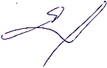 « 28 »	апреля	2020 г.УТВЕРЖДАЮЗаведующий кафедрой литературы(наименование)Е.Е. Завьяловаот « 30	»	апреля	2020 г.Составитель(-и)Боровская Анна Александровна, доцент, д. ф. н., профессор кафедры литературыНаправление подготовки45.06.01 Языкознание и литературоведениеНаправленность (профиль) ОПОПРусская литератураКвалификация (степень)Исследователь. Преподаватель-исследовательФорма обучениязаочнаяГод приема2017Код и наименование компетенцииРезультаты освоения дисциплиныРезультаты освоения дисциплиныРезультаты освоения дисциплиныКод и наименование компетенцииЗнатьУметьВладетьПК-8основные	принципы	и законы		мышления,способы	логического построения высказывания; актуальные		проблемы современного литературоведения; основные теоретические работы литературоведов, понятийно- категориальный аппарат, методологию исследования, позволяющие рассматривать литературные явления в контексте типологического		/ генетического		сходства или различиякритически оценивать литературоведческие концепции			и методологии,	в	том числекомпаративистские; применятьиндуктивный	и дедуктивный способы организации системы аргументации при изучениизакономерностей развития литературы, аналитические	и синтетические формы в	процессеинтерпретации художественного текста обнаруживатьгенетико-типологические связи между различными явлениями литературы и	этапамиисторического процессанавыками систематизации	и классификации литературного	и литературоведческого материала;навыками сравнительно- сопоставительного анализаПК-1основные	понятия исторической поэтики, ее методологию;основные направления, этапы	изакономерностиосуществлять		отбор репрезентативного	с точки	зрения художественной значимости			внавыками сравнительно- сопоставительного, структурного, интертекстуального иразвития	истории мировой и национально литератур.историко- литературномпроцессе материаламотивного анализ№ п/пНаименование раздела, темыСеместрНеделя семестраКонтактная работа (в часах)Контактная работа (в часах)Контактная работа (в часах)Самостоят. работаСамостоят. работаФормы текущего контроля успеваемости(по неделям семестра) Форма промежуточной аттестации(по семестрам)№ п/пНаименование раздела, темыСеместрНеделя семестраЛПЗЛРКРСРФормы текущего контроля успеваемости(по неделям семестра) Форма промежуточной аттестации(по семестрам)1Историческая поэтика как научная дисциплина.Объект, предмет и методы.525Собеседование.Проблемно-поисковыезадания.	Реферат. Доклад.2Проблемы исторической поэтики в трудах ведущихученых-филологов.55Собеседование.Защита	проектов. Реферат. Доклад.3Стадиальность развития мировой литературы.Проблемы периодизации.55Собеседование. Контрольная	работа. Тестовые	задания. Реферат. Доклад.4Поэтика эпохи синкретизма.56Собеседование,Проблемно-поисковыезадания.	Реферат. Доклад.5Эйдетическая поэтика.56Собеседование.Проблемно-поисковыезадания.	Реферат. Доклад.6Поэтика	художественной модальности.525Собеседование.Проблемно-поисковыезадания.	Реферат. Доклад.Итого:4--32ЗачетТемы, разделыдисциплиныКол-во часовКомпетенцииКомпетенцииКомпетенцииТемы, разделыдисциплиныКол-во часовПК-1ПК-8общее количество компетенцийТЕМА 1. Историческая поэтика как научная дисциплина. Объект, предмет и методы.Историческая поэтика как наука. Объект, предмет и методы исторической поэтики. Соотношение исторической поэтики с теорией и историей литературы. Принципы и терминология литературоведческой компаративистики.7хх2ТЕМА 2. Проблемы исторической поэтики в трудах ведущих ученых-филологов.«Генетическое» направление (Я. Гримм, Ф. Буслаев). Историческая поэтика и формирование мифологической школы.Эволюция мифологической школы. А. Н. Афанасьев	и фольклористы. Теория«миграционизма».Роль А. Н. Веселовского в создании исторической	поэтики.	Сравнительно- исторический метод А.Н. Веселовского. Отказ от«теории героев». Фактографичность. Понятие о творчестве в «Исторической поэтике» Веселовского. Веселовский о «законах поэтического творчества». Эстетические критерии и проблема «красоты». Древняя и современная литература как предмет исторической поэтики. Мотив и сюжет в исторической поэтике. Идеи Веселовского и их развитие в исторической поэтике ХХ в. Основные проблемы «Поэтики сюжетов».     Вопросы     языка	и     стиля     в«исторической поэтике» Веселовского. Эпитет, параллелизм       и       сравнение       –       основные«хронологические моменты» поэтики. От мифа к литературе.Развитие метода в исследованиях по исторической	поэтике.	Соотношение теоретического и исторического подходов в трудах А.А. Потебни.Социология и мифология в исторической поэтике XX века.Историческая       поэтика        и        наследие«формальной школы».Историко-типологический	метод М.М. Бахтина. Историческая поэтика и теория хронотопа М.М. Бахтина. Формы пространства и времени в историческом освоении. Формализация хронотопа в бахтинской теории романа. Взаимосвязь поэтик Бахтина и Веселовского. Историческая поэтика после М. М. Бахтина.Генетический      метод       О.М. Фрейденберг.«Поэтика сюжета и жанра».Историческая поэтика как «человековедение». С.С. Аверинцев и его роль в оформлении исторической поэтики.Методологические поиски в современных работах по исторической   поэтике   (труды Вяч.Вс. Иванова,	В.Н. Топорова,Е.М. Мелетинского,	А.В. Михайлова, П.А. Гринцера, М.В. Строганова, С.Н. Бройтмана и др.).5хх2ТЕМА 3. Стадиальность развития мировой литературы. Проблемы периодизации.Проблемы периодизации. «Большое время» исторической поэтики и выделяемые ею три стадии развития мировой литературы: эпоха синкретизма (дорефлексивного традиционализма), эйдетическая поэтика (эпоха риторики или рефлексивного традиционализма) и поэтика5х1художественной	модальности	(эпоха индивидуально-творческой	(неканонической) поэтики).ТЕМА 4. Поэтика эпохи синкретизма.Принцип синкретизма и его действие в мировосприятии, мышлении, культуре и искусстве. Синкретизм жизни и искусства, видов искусств, литературных родов и жанров. Первобытное действо как синкретическое лоно искусств и родов литературы. Обряд, миф и слово в эпоху синкретизма.Субъектный синкретизм и формы его отражения в фольклоре. Синкретизм автора и героя. Архаические и сакральные формы речеведения. Пение как архаическая форма«высказывания» и его историческая семантика.Донарративные формы высказывания и рождение наррации. Прямая речь и нерасчлененность в ней функций автора и героя. Постепенное развитие шаблона косвенной речи и появление «рассказа», разделение субъекта и объекта, автора и героя.«Неосознанное авторство» эпохи синкретизма. Эволюция авторства: от певца к поэту. Архаические формы героя. Совпадение героя и его поступков. Появление образа-характеристики.Субстациональная	модальность синкретического (мифологического) слова. Неразличение слова и обозначаемого им предмета. Многозначность слова и его мифологически буквальный смысл. Образный синкретизм и его исторические формы. Кумуляция как наиболее архаический тип образного синкретизма. Историческая семантика кумулятивного образа.Параллелизм как вторая стадия образного синкретизма. Типы параллелизма и их историческая семантика.Начало разложения образного синкретизма и рождение тропа. Архаические формы тропа как«иное	сказывание»	(О.М. Фрейденберг). Гомеровские сравнения, библейские и индийские эпические сравнения и их связь с образным языком параллелизма. Соотношение тропа с кумуляцией и параллелизмом. Историческая семантика тропа и роль этого образного языка в последующие эпохи поэтики.Кумулятивный сюжет как наиболее архаический тип сюжета. Принципы его организации. Семантическая тождественность его составляющих при внешнем различии форм. Более поздние формы кумулятивного сюжета (восходящая и нисходящая кумулятивные цепочки в кумулятивной сказке). Рудименты кумулятивного сюжета в классическом эпосе (сюжетная семантика«Одиссеи» в трактовке О.М. Фрейденберг).Переход от кумулятивного сюжета к циклическому. Закон мифологического и фольклорного сюжетосложения: развертывание значимости, выраженной в имени персонажа, в6хх2действие, составляющее мотив. Первоначальная кумулятивная связь мотивов и более поздняя циклическая организация их.Рождение циклического сюжета. Принципы его организации. Связь циклического сюжета и мифа. Вегетативный и солярный варианты циклического сюжета. Циклический сюжет в эпической драме и волшебной сказке. Образцовая полнота циклического сюжета и его историческая семантика.Соотношение циклического и кумулятивного сюжетов в эпоху синкретизма. Позднейшая историческая судьба двух архетипических сюжетных форм.Синкретизм литературных родов. Роль ритма, слова и мимезиса в обрядовом синкретизме. Разложение	синкретизма	и	начало дифференциации поэтических родов. Лиро- эпические песни, соотношение в них повествовательного и лирического начал.Ранние формы эпоса. Эпическая поэма. Эпическое событие. Симметрия в эпической поэме и ее семантика. Сюжет эпической поэмы. Жанровое своеобразие волшебной сказки.Выделение лирики из обрядового синкретизма. Обрядовая лирика. Процесс автономизации слова и текста в лирике от обрядовой ситуации – ритмические, звуковые, словесно-образные и композиционные формы перенесения обрядовой ситуации внутрь лирического произведения. Необрядовая лирика. Дифференциация лирических жанров.Драма и ее выделение из родового синкретизма. Хор и экзарх в дифирамбе. Корифей, хор и актер в драме. Эписодии и стасимы, развитие драматического сюжета. Дифференциация драматических жанров.ТЕМА 5. Эйдетическая поэтика.Принцип различения в эйдетической поэтике и границы его действия. Своеобразие рефлексивной процедуры в европейской и восточной (индийской и китайско-японской традиции). Неполная дифференциация «идеи» и «образа» при акцентировании «идеи» и редукции «образа». Развитие чувства личности в эпоху риторики и его границы.Самосознание литературы, рождение науки о литературе, первые поэтики и риторики. Роль канона в эйдетической поэтике. Классицизм как возрождение и завершение канона этой эпохи.Принцип различения и следы синкретизма в субъектной сфере. Эволюция авторства. Автор и авторитет. Автор и произведение.Автор и герой в эйдетической поэтике. Эволюция героя. От образа- характеристики к образу-характеру.	Целостность	и индивидуальность характера. Характер – образ человека, увиденный со стороны в качестве«другого». Саморазвитие характера.6хх2Своеобразие	риторического	слова:«украшенность», редукция внутренней формы, иносказательность,	замкнутость	и непроницаемость риторического языка по отношению к бытовому слову. Риторическое и мифологическое слово.Самосознание риторического слова в поэтиках и риториках. Теория тропов и фигур в античной традиции. Индийское учение об аланкарах, дхвани и раса. Идея «естественности», «безыскусности» и«пресности» слова в китайской поэтике. Параллелизм и традиционные формы японской классической поэзии (макуро-котоба, дзе и др.). Учение о «бади» в арабской поэтике. Своеобразие образных принципов в разных поэтических традициях мировой литературы.«Готовый сюжет» эйдетической эпохи. Соотношение кумулятивного и циклического сюжетов в сборниках сказок и новелл. Сюжетная рамка в «Тысяче и одной ночи», «Океане сказаний»       Сомадевы       и       «Декамероне» Дж. Боккаччо.От сюжета-мотива к сюжету-ситуации. Зарождение	аллегорического	сюжета. Символический сюжет. Принцип сюжетной неопределенности. Зарождение метасюжета и метаповествования.Жанровое мышление. Функциональный и формальный принципы жанрообразования. Формирование жанровых канонов и процесс«затвердения» жанра. Устойчивое и изменчивое в канонических жанрах.Роман как маргинальный жанр в эйдетической поэтике. Эволюция романа. Эпос и роман. Незавершенное настоящее в романе. Новая зона построения образа. Рождение метароманной структуры. «Дон Кихот» М. Сервантеса как «роман романа».Два этапа в истории эйдетической поэтики. Эпоха Возрождения и начало утверждения самоценности жизни и человека. Воздействие народно-смеховой культуры на литературу. Идея становления и ее формы в «Гаргантюа и Пантагрюэле» Ф. Рабле. Рождение сюжета- ситуации в «Декамероне» Дж. Боккаччо. Изменение традиционного соотношения «идеи» и«жизни» в «Дон Кихоте» М. Сервантеса. Идея и«тайна» у Шекспира в свете исторической поэтики.ТЕМА      6.	Поэтика художественной модальности.Идея самоценной и автономной личности. Реакция на рационализм в поэтике сентиментализма.	Начало	размыкания монологических моделей в литературе и культуре. Эстетическая установка на оригинальность и борьба против «правил» канонического искусства. Принципы становления, «неопределенности» и«возможности» в поэтике романтизма.Реализм как   неканоническое   литературное7хх2направление.    Кратчайшая    формула    реализма:«Никакого предрассудка любимой мысли. Свобода» (А.С. Пушкин) и ее эстетический смысл. Реализм как искусство, правила которого не даны до начала «игры», а создаются в процессе самой«игры» (Ю.М. Лотман).Автор в поэтике художественной модальности. Изменение ситуации общения автор–герой– читатель по сравнению с эйдетической поэтикой. Обращенность автора к герою и возникновение диалогической речи.Автор и герой в прозе. Кризис монологического авторства. Превращение героя из объекта в субъекта художественного события. Возрастание автономности и повышение статуса героя. Образ-личность и его отличие от образа- характера. Новые формы отношения автора и героя. Объективное и многосубъектное повествование. Несобственная прямая речь, внутренний монолог и поток сознания.Автор и герой в поэзии. Автор и герой в ролевой лирике. Природа лирического «я». Лирический герой. Субъектный неосинкретизм в неканонической лирике и его художественные функции. Субъектная структура неканонической поэзии.Диалогичность прозаического слова. Двуголосое слово в прозе. Стилистическая трехмерность слова. Эстетическая самоценность слова.Рождение «простого» (нестилевого) слова в поэзии. «Простое» и «прозаическое» слово как третий исторический тип слова (наряду с мифологическим и риторическим). Самоценность слова в поэзии.Эволюция тропеического образного языка в поэтике	художественной	модальности. Соотношение компаративного и бытийного планов в образе. Идея «соответствий» и образный неосинкретизм. Новая жизнь архаических образных языков кумуляции и параллелизма. Взаимоосвещение исторических образных языков (кумуляции, параллелизма, тропа) и «простого» слова в неканонической поэтике. Поэтическая модальность как отношение образных языков.Метаобразные   структуры.   Самоценность   и«субъектность» образа. Образ как порождающее новые      образы      устройство      (В.Н. Топоров).«Готовый сюжет» эйдетической эпохи и «новый» сюжет. Сюжет-ситуация и его неканонический характер. Индивидуальность в сюжете. Внешнее и внутреннее действие в сюжете. Принцип сюжетной неопределенности. Реальный и возможный сюжеты. Рождение неокумулятивного сюжета. Исторические типы сюжета и их взаимоосвещение в неканонической поэтике. Метасюжетные структуры.Деканонизация жанров и роль романа в этом процессе. Своеобразие неканонических жанров по сравнению с каноническими. «Внутренняя мера» внеканонических жанрах. Роман как неканонический жанр. Неканоническая поэма. Неканоническая баллада. Деканонизация драмы. Неканонические жанры в лирике и диалог жанровых «идей» в неканонических жанрах. Метажанровые образования.Итого362Номер радела (темы)Темы/вопросы, выносимые на самостоятельное изучениеКол-во часовФормы работыТема 1.Истоки компаративистики: мифологическая школа (Я. Гримм, Ф. Буслаев) и культурно-историческое направление в литературоведении (И. Тэн, А. Пыпин, Н. Тихонравов).Теория миграционизма.5Реферат. Доклад.Тема 2.Принцип синкретизма и его действие в мировосприятии, мышлении, архаической культуре и искусстве.5Реферат. Доклад.Тема 3.Самосознание литературы, рождение науки о литературе, первые поэтики и риторики.5Реферат. Доклад.Тема 4.Эстетическая установка на оригинальность и борьба против«правил» канонического искусства в эпоху романтизма.6Реферат. Доклад.Тема 5.Проблема автора в современной филологической науке.6Реферат. Доклад.Тема 6.Истоки компаративистики: мифологическая школа (Я. Гримм, Ф. Буслаев) и культурно-историческое направление в литературоведении (И. Тэн, А. Пыпин, Н. Тихонравов).Теория миграционизма.5Реферат. Доклад.Номер раздела (темы)Образовательные технологииПредмет и методология исторической поэтики.Проблемная лекция, предполагающая постановку проблемы, которую в ходе изложения материала необходимо решить. Разрешение противоречия осуществляется путем выдвижения гипотез и последующего их анализа с целью отбора наиболееприемлемой.Категория модальности в литературе новейшего времени.Лекция-дискуссия: преподаватель при изложении лекционного материала не только использует ответы слушателей на свои вопросы, но и организует свободный обмен мнениями в интервалахмежду логическими разделами.Наименование	программного обеспеченияНазначениеAdobe ReaderПрограмма для просмотра электронных документовПлатформа	дистанционного обучения LМS MoodleВиртуальная обучающая средаMozilla FireFoxБраузерMicrosoft Office 2013,Microsoft	Office	Project	2013, Microsoft Office Visio 2013Пакет офисных программ7-zipАрхиваторMicrosoft Windows 7 ProfessionalОперационная системаKaspersky Endpoint SecurityСредство антивирусной защитыKOMPAS-3D V13Создание трехмерных ассоциативных моделей отдельных элементов и сборных конструкций из нихBlenderСредство создания трехмерной компьютерной графикиCisco Packet TracerИнструмент моделирования компьютерных сетейGoogle ChromeБраузерCodeBlocksКроссплатформенная среда разработкиEclipseСреда разработкиFar ManagerФайловый менеджерLazarusСреда разработкиNotepad++Текстовый редакторOpenOfficeПакет офисных программOperaБраузерPaint .NETРастровый графический редакторPascalABC.NETСреда разработкиPyCharm EDUСреда разработкиVLC PlayerМедиапроигрывательVMware (Player)Программный продукт виртуализации операционных системWinDjViewПрограмма для просмотра файлов в формате DJV и DjVuMicrosoft Visual StudioСреда разработкиOracle SQL DeveloperСреда разработки№ п/пКонтролируемые разделы практикиКод контролируемой компетенции (компетенций)Наименование оценочного средства1Историческая поэтика как научная дисциплина. Объект, предмет иметоды.ПК-1, ПК-8Собеседование. Проблемно-поисковые задания.2Проблемы исторической поэтики в трудах ведущих ученых-филологов.ПК-1, ПК-8Собеседование.Защита проектов.3Стадиальность развития мировой литературы. Проблемы периодизации.ПК-1Собеседование. Контрольная	работа. Тестовые задания.4Поэтика эпохи синкретизма.ПК-1, ПК-8Собеседование, Проблемно-поисковые задания.5Эйдетическая поэтика.ПК-1, ПК-8Собеседование.Проблемно-поисковые задания.6Поэтика художественной модальности.ПК-1, ПК-8Собеседование. Проблемно-поисковыезадания.Шкала оцениванияКритерии оценивания«Зачтено»Дан полный, развернутый ответ на поставленные вопросы. Ответ четко структурирован, логичен, изложен литературным языком с использованием современной терминологии.Могут быть допущены 2-3 неточности или незначительные ошибки, исправленныеаспирантом.«Не зачтеноДан недостаточно полный и недостаточно развернутый ответ.Ответ представляет собой разрозненные знания с существенными ошибками по вопросам. Присутствуют фрагментарность, нелогичность изложения. Отсутствуют выводы, конкретизация и доказательность изложения. Дополнительные и уточняющие вопросы преподавателя не приводят к коррекции ответа аспиранта.Или ответ на вопрос полностью отсутствует, или отказ от ответа.